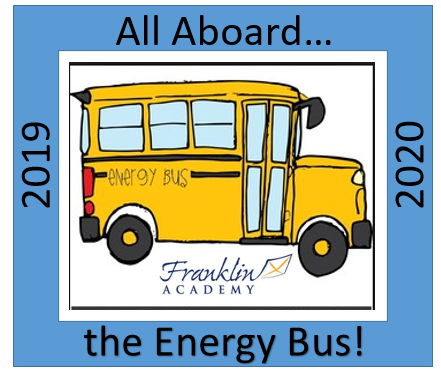 SUNMONTUESWEDTHUFRISAT311234567891011121314Day 115Day 216Day 3171819Day 420Day 521Day 622Day 123Day 2242526Day 327Day 428Day 529Day 630Day 131SUNMONTUESWEDTHUFRISAT1Day 4234Day 55Day 66Day 17Day 28Day 391011No School12Day 413Day 514Day 615Day 1161718Day 219Day 320Day 421Day 522Day 6232425Day 126Day 227No School28No School29No School30SUNMONTUESWEDTHUFRISAT12No School3Day 24Day 35Day 46Day 5789Day 610Day 111Day 212EarlyRelease13Day 3141516Day 417Day 518Day 619Day 120Day 2212223Day 324Day 425Day 526Day 627Day 1282930No SchoolSUNMONTUESWEDTHUFRISAT12Day 33Day 44Day 55Day 66Day 1789Day 210Day 311Day 412Day 513Day 6141516Day 117Day 218Day 319Day 420Early Release212223No School24No School25No School26No School27No School282930No School31No SchoolSUNMONTUESWEDTHUFRISAT1Day 22Day 33Day 44Day 5567Day 68Day 19No School10Day 211Day 3121314Day 415Day 516Day 617Early Release18No School192021Day 122Day 223Day 324Day 425Day 5262728Day 629Day 130Day 231Day 3GroupDay 1Day 2 Day 3Day 4Day 5Day 61ChessArtSpanishSTEMP.E.Music2MusicChessArtSpanishSTEMP.E.3PEMusicChessArtSpanishSTEM4STEMP.E.MusicChessArtSpanish5SpanishSTEMP.E.MusicChessArt6ArtSpanishSTEMP.E.MusicChessSUNMONTUESWEDTHUFRISAT1No School2No School3No School456No School7Day 58Day 69Day 110Day 2111213Day 314Day 415Day 516Day 617Early Release181920No School21Day 122Day 223Day 324Day 4252627Day 528Day 629Day 130Day 231Day 3SUNMONTUESWEDTHUFRISAT1Day 62Day 13Day 2456Day 37Day 48Day 59Early Release10No School111213Day 614Day 115Day 216Day 317Day 4181920Day 521Day 622Day 123Day 224Day 3252627Day 428Day 529Day 630Day 1SUNMONTUESWEDTHUFRISAT123Day 44Day 55Day 66Day 17Day 28910Day 311Day 412Day 513Day 614Day 1151617No School18Day 219Day 320Early Release21Day 4222324Day 525Day 626Day 127Day 228Day 329SUNMONTUESWEDTHUFRISAT1Day 2234Day 35Day 46Day 57Day 68Day 191011Day 212Day 313Day 414Day 515Day 6161718Day 119Day 220Day 321Day 422Day 5232425No School26Day 627Day 128Day 229Day 33031SUNMONTUESWEDTHUFRISAT12Day 43Day 54Day 65Day 16Day 2789Day 310Day 411Day 512Day 613Day 1141516Day 217No School18Day 319Early Release20No School212223No School24No School25No School26No School27No School282930Day 431Day 5SUNMONTUESWEDTHUFRISAT1Day 42Early Release3No School456789101112131415161718192021222324252627282930GroupDay 1Day 2 Day 3Day 4Day 5Day 61ChessArtSpanishSTEMP.E.Music2MusicChessArtSpanishSTEMP.E.3PEMusicChessArtSpanishSTEM4STEMP.E.MusicChessArtSpanish5SpanishSTEMP.E.MusicChessArt6ArtSpanishSTEMP.E.MusicChess